Справкапо результатам исследования уровня адаптацииобучающихся первых классов муниципального бюджетного образовательного учрежденияобразовательной школы № 35 г. Смоленска к школьному обучению.	Исследование проводилось в апреле в параллели первых классов в соответствии с планом работы по блоку «Адаптация обучающихся первых классов к школьному обучению» с использованием методики Ковалевой Л. М. «Психологический анализ особенностей адаптации детей к школе».	Цели исследования: 	1. Исследование социально-психологической адаптации детей к школе;	2. Психологический анализ особенностей адаптации детей к школе;	3. Выявление дезадаптированных  обучающихся и организация коррекционной       работы с ними.	В исследовании приняли участие 96 человек:	1 А – 27 человек;	1 Б – 24 человека;	1 В – 24 человека;	1 Г – 20 человек.Общие результаты исследования представлены в таблице:	Таким образом, видно, что почти все обучающихся 90 человек (94%) успешно адаптировались к школьному обучению,6 человек (6%) адаптировались частично, дезадаптированных – нет.	Учитывая эти результаты, можно сделать вывод, что адаптация первоклассников проходит успешно. 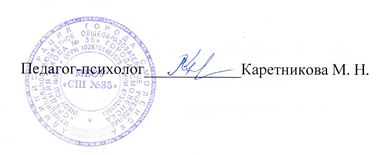 Тип адаптации1 А1 Б1 В1 ГВсего%Адаптированы262322189094Адаптированы частично(средняя степень дезадаптации)112266Дезадаптированы------Необходима консультация психоневролога------